Тьютор (англ. tutor – наставник, опекун; лат. tueor – наблюдаю, забочусь, оберегаю)Тьюторство - особый тип педагогического сопровождения. Сопровождение процесса индивидуализации в ситуации открытого образования. Тьюторское сопровождение – это педагогическая деятельность по индивидуализации образования, направленная на выявление и развитие образовательных мотивов и интересов учащегося, поиск образовательных ресурсов для создания индивидуальной образовательной программы. Решение  о  необходимости  сопровождения  ребенка  в   ОУ  тьютором  принимает  Психолого-медико-педагогическая комиссия (ПМПК). Появление в д/с «особого» ребенкаПсихолого-медико-педагогический консилиум д/с (ПМПк)Психолого-медико-педагогическая комиссия г. Сочи (ПМПК)Создание в д/с специальных образовательных условийТьюторЦель деятельности тьютора в инклюзивном образованииАдаптация ребенка к условиям образовательного учреждения, развитие успешности в образовательной и коммуникативной деятельности.Задачи деятельности тьюторасоздание условий для успешного обучения ребенка; создание условий для успешной социализации ребенка; максимальное раскрытие потенциала его личности. Командный стиль работыСотрудничество  разных  специалистов  –  залог успешности инклюзии!Взрослые, работающие с   особым ребенком, должны составлять одну команду, задача которой – объединение разносторонних усилий с целью  успешного  вовлечения  ребенка  с   особенностями развития в жизнь. 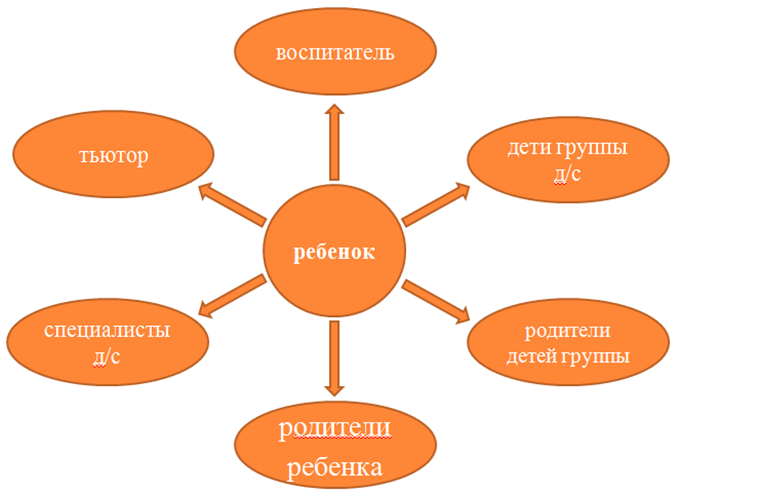 Этапы организации тьюторского сопровожденияСбор информации о ребенке(знакомство с результатами диагностики ребенка, проведенной другими специалистами, медицинской картой, образовательным маршрутом)Знакомство, установление контакта с ребёнком и его семьейНаблюдение за поведением ребенка(дневник наблюдения)Анализ проблемного поведения, выявление основных трудностей(анализ полученной информации и собственных наблюдений)Совместная с другими специалистами выработка рекомендаций и составление индивидуального образовательного маршрута(заседание ПМПк)Решение поставленных задач(реализация индивидуального образовательного маршрута каждым специалистом)Анализ ситуации развития ребенка, корректировка стратегии(плановые и внеплановые заседания ПМПк)Выход тьютора из системы сопровождения / уменьшение его влиянияОсновное правило тьютора – не делать ничего того, что ребенок может сделать сам. Основная цель – стать ненужным.Документы, регламентирующие деятельность тьютора в ОУ:Приказ Управления по образованию и науке администрации г. Сочи Краснодарского края от 01.09. 2015 г. N 1030 «О плане развития инклюзивного образования в городе Сочи на 2015-2016 учебный год»;Приказ Управления по образованию и науке администрации г. Сочи Краснодарского края от 01.09. 2015 г. N 1030 «Об обеспечении условий доступности для инвалидов в образовательных организациях города Сочи»;Приказ Управления по образованию и науке администрации г. Сочи Краснодарского края от 20.02. 2017 г. N 188 «О плане развития системы комплексного сопровождения обучающихся с расстройствами аутистического спектра в образовательных организациях города Сочи на 2017-2018 годы»;Приложение к письму министерства образования, науки и молодежной политики Краснодарского края от 09.01.2017г. № 47-26/17-11 Методические рекомендации по организации инклюзивного образования обучающихся с ограниченными возможностями здоровья в муниципальных образовательных организациях Краснодарского края;Устав ОУ, в котором определяются задачи индивидуализации и тьюторского сопровождения как обеспечения процесса индивидуализации;Положение о работе с детьми инвалидами и детьми с ограниченными возможностями здоровья;Должностная инструкция тьютора в ОУ; Договор с родителями и ОУ на оказание тьюторской услуги;План работы тьютора по сопровождению детей с ОВЗ;Циклограмма деятельности тьютора.